GLOUCESTERSHIRE 
ADULT TRAINING  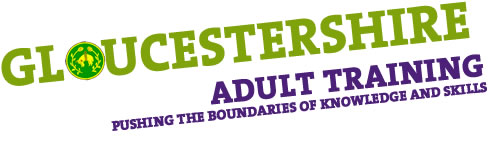 PLEASE COMPLETE THIS FORM LEGIBLY AND THEN EMAIL OR POST TO THE PERSON LISTED IN THE COUNTY TRAINING DIARY. Applications should be sent no later than 7 days beforehand if using email or 14 days if using post.PLEASE COMPLETE THIS FORM LEGIBLY AND THEN EMAIL OR POST TO THE PERSON LISTED IN THE COUNTY TRAINING DIARY. Applications should be sent no later than 7 days beforehand if using email or 14 days if using post.PLEASE COMPLETE THIS FORM LEGIBLY AND THEN EMAIL OR POST TO THE PERSON LISTED IN THE COUNTY TRAINING DIARY. Applications should be sent no later than 7 days beforehand if using email or 14 days if using post.PLEASE COMPLETE THIS FORM LEGIBLY AND THEN EMAIL OR POST TO THE PERSON LISTED IN THE COUNTY TRAINING DIARY. Applications should be sent no later than 7 days beforehand if using email or 14 days if using post.PLEASE COMPLETE THIS FORM LEGIBLY AND THEN EMAIL OR POST TO THE PERSON LISTED IN THE COUNTY TRAINING DIARY. Applications should be sent no later than 7 days beforehand if using email or 14 days if using post.PLEASE COMPLETE THIS FORM LEGIBLY AND THEN EMAIL OR POST TO THE PERSON LISTED IN THE COUNTY TRAINING DIARY. Applications should be sent no later than 7 days beforehand if using email or 14 days if using post.PLEASE COMPLETE THIS FORM LEGIBLY AND THEN EMAIL OR POST TO THE PERSON LISTED IN THE COUNTY TRAINING DIARY. Applications should be sent no later than 7 days beforehand if using email or 14 days if using post.PLEASE COMPLETE THIS FORM LEGIBLY AND THEN EMAIL OR POST TO THE PERSON LISTED IN THE COUNTY TRAINING DIARY. Applications should be sent no later than 7 days beforehand if using email or 14 days if using post.PLEASE COMPLETE THIS FORM LEGIBLY AND THEN EMAIL OR POST TO THE PERSON LISTED IN THE COUNTY TRAINING DIARY. Applications should be sent no later than 7 days beforehand if using email or 14 days if using post.SURNAME/TITLESURNAME/TITLESURNAME/TITLEFORENAME(S)FORENAME(S)FORENAME(S)Membership Number (where known)Membership Number (where known)Membership Number (where known)NAME BY WHICH YOU WISH TO BE KNOWNNAME BY WHICH YOU WISH TO BE KNOWNNAME BY WHICH YOU WISH TO BE KNOWNNAME BY WHICH YOU WISH TO BE KNOWNNAME BY WHICH YOU WISH TO BE KNOWNNAME BY WHICH YOU WISH TO BE KNOWNTELEPHONE NUMBERTELEPHONE NUMBERTELEPHONE NUMBERFULL ADDRESS (including postcode)FULL ADDRESS (including postcode)FULL ADDRESS (including postcode)FULL ADDRESS (including postcode)FULL ADDRESS (including postcode)FULL ADDRESS (including postcode)E-MAIL ADDRESSE-MAIL ADDRESSE-MAIL ADDRESSCURRENT SCOUTING APPOINTMENTCURRENT SCOUTING APPOINTMENTCURRENT SCOUTING APPOINTMENTGROUPGROUPGROUPDISTRICTDISTRICTDISTRICTAfter discussion with your Training Adviser, please tick the appropriate box(es) to indicate the Module(s) you wish to undertake. There are no fees due, EXCEPT for Module 10 (First Aid)
Modules marked with * are booked through the Districts that are running them – not County.After discussion with your Training Adviser, please tick the appropriate box(es) to indicate the Module(s) you wish to undertake. There are no fees due, EXCEPT for Module 10 (First Aid)
Modules marked with * are booked through the Districts that are running them – not County.After discussion with your Training Adviser, please tick the appropriate box(es) to indicate the Module(s) you wish to undertake. There are no fees due, EXCEPT for Module 10 (First Aid)
Modules marked with * are booked through the Districts that are running them – not County.After discussion with your Training Adviser, please tick the appropriate box(es) to indicate the Module(s) you wish to undertake. There are no fees due, EXCEPT for Module 10 (First Aid)
Modules marked with * are booked through the Districts that are running them – not County.After discussion with your Training Adviser, please tick the appropriate box(es) to indicate the Module(s) you wish to undertake. There are no fees due, EXCEPT for Module 10 (First Aid)
Modules marked with * are booked through the Districts that are running them – not County.After discussion with your Training Adviser, please tick the appropriate box(es) to indicate the Module(s) you wish to undertake. There are no fees due, EXCEPT for Module 10 (First Aid)
Modules marked with * are booked through the Districts that are running them – not County.After discussion with your Training Adviser, please tick the appropriate box(es) to indicate the Module(s) you wish to undertake. There are no fees due, EXCEPT for Module 10 (First Aid)
Modules marked with * are booked through the Districts that are running them – not County.After discussion with your Training Adviser, please tick the appropriate box(es) to indicate the Module(s) you wish to undertake. There are no fees due, EXCEPT for Module 10 (First Aid)
Modules marked with * are booked through the Districts that are running them – not County.After discussion with your Training Adviser, please tick the appropriate box(es) to indicate the Module(s) you wish to undertake. There are no fees due, EXCEPT for Module 10 (First Aid)
Modules marked with * are booked through the Districts that are running them – not County.Mod NoMODULE TITLEMODULE TITLEMODULE TITLEDuration (Hrs)Duration (Hrs)Duration (Hrs)Tick if bookingCourse Datedd/mm/yyBASIC INTRODUCTORY MODULESBASIC INTRODUCTORY MODULESBASIC INTRODUCTORY MODULESSAF*Safeguarding Safeguarding Safeguarding 22201*Essential Information Essential Information Essential Information 3 ½3 ½3 ½01E*Essential Information for Executive Committee MembersEssential Information for Executive Committee MembersEssential Information for Executive Committee Members44403*Tools for the Role (Section Leaders)Tools for the Role (Section Leaders)Tools for the Role (Section Leaders)33304*Tools for the Role (Managers and Supporters)Tools for the Role (Managers and Supporters)Tools for the Role (Managers and Supporters)2 2 2 10*First Aid (There will be a cost)First Aid (There will be a cost)First Aid (There will be a cost)777UNIT 1UNIT 1UNIT 105The Fundamentals of ScoutingThe Fundamentals of ScoutingThe Fundamentals of Scouting2 2 2 08Skills of LeadershipSkills of LeadershipSkills of Leadership1 ¼1 ¼1 ¼09Working with AdultsWorking with AdultsWorking with Adults3 ½3 ½3 ½UNIT 2UNIT 2UNIT 211AdministrationAdministrationAdministration2 ½2 ½2 ½13Growing the SectionGrowing the SectionGrowing the Section3 ¼3 ¼3 ¼UNIT 3UNIT 3UNIT 316Introduction to Residential ExperiencesIntroduction to Residential ExperiencesIntroduction to Residential Experiences2 ½ 2 ½ 2 ½ 19InternationalInternationalInternational3 ½3 ½3 ½UNIT 4UNIT 4UNIT 407Scouting for AllScouting for AllScouting for All44414Supporting Young People Supporting Young People Supporting Young People 2 ½2 ½2 ½15Promoting Positive BehaviourPromoting Positive BehaviourPromoting Positive Behaviour2 ½2 ½2 ½UNIT 5UNIT 5UNIT 512ADelivering a Quality ProgrammeDelivering a Quality ProgrammeDelivering a Quality Programme5 ½5 ½5 ½12BProgramme PlanningProgramme PlanningProgramme Planning5 ½5 ½5 ½17Running Safe ActivitiesRunning Safe ActivitiesRunning Safe Activities2 ½2 ½2 ½18Practical SkillsPractical SkillsPractical Skills222Date:      Date:      Signature:     Signature:     Signature:     Signature:     Signature:     Signature:     Signature:     